INDICAÇÃO NºAssunto: Solicita a manutenção, para nivelamento e colocação de raspa de asfalto na Rua Eugenio Joly, como especifica.Senhor Presidente:INDICO ao Senhor Prefeito Municipal, nos termos do Regimento Interno desta Casa de Leis que se digne S. Exª providenciar a manutenção, para nivelamento e colocação de raspa de asfalto no final da Rua Eugenio Joly (rua da UBS Vila Cruzeiro), a pedido dos moradores dessa comunidade que estão tendo dificuldades com o péssimo estado da estrada, e pedem providências.Portanto, espera-se que essa INDICAÇÃO seja atendida o mais rápido possível pelo setor responsável.SALA DAS SESSÕES, 09 de abril de 2018.HIROSHI BANDOVereador – Vice-Presidente – PP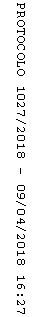 